Предновогодние каникулы "Семь дней до чуда"Даты: с 24 по 30 декабря 2017 годаВозраст: 7-17 летСтоимось: 11 000 рублейПроживание: 7 и 7а корпусУчастники смены разместятся в комфо ртных корпусах № 7 и 7А. Специально для смены они будут приготовлены и убраны в новогоднем стиле смены. Также, конечно, перевоплотится и территория лагеря. Снежные горки, каток, лыжня, сказочные персонажи и ярки огни превратят Байтик в волшебное место.В программе смены:Хороший отдых надолго обеспечит детей прекрасным настроением и поднимет жизненный тонус. Вот только как сделать его по-настоящему радостным, счастливым и даже полезным? Мы знаем ответ!Активный отдых в комфортных условиях, увлекательные профильные занятия, сочетающиеся с неповторимой атмосферой, создаваемой опытными организаторами, вожатыми и преподавателями. Всё это станет шикарным подарком в преддверии ежегодного главного праздника.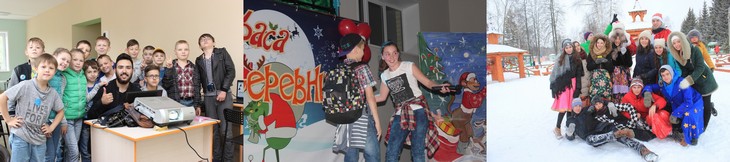 Профильные мастер-классы и занятия:На предновогодней смене участникам будет предложен вариант свободного выбора мастер-классов на месте. Не нужно определяться заранее. После традиционной презентации в начале смены, каждый участник сможет самостоятельно определиться с понравившимся направлением:Современные информационные технологии МедиаМастеринг Робототехника Интернет вещей Архитектура и дизайн Театральное искусство А также участников ожидает:- «Зимние забавы»;- катание на санях, лыжах, каньках;- развивающие студии (декоративно-прикладное искусство, рисование, вокал, хореография, игра на гитаре, футбол и другие);- квесты и приключенческие «вертушки»;- интерактивные и спортивные программы на свежем воздухе;- тематические дни;- экскурсия на Голубые озера;- общелагерные и отрядные мероприятия;- интеллектуальные и развлекательные программы, конкурсы, дискотеки и многое другое.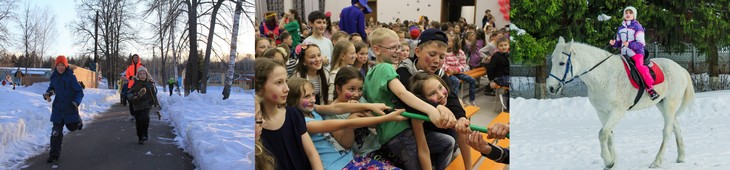 Примерный распорядок дня смены:08.30  Подъем08.45  Зарядка09.00  Завтрак09.45  Организационный сбор10.00-11.50 Мастер-классы по профилям12.00-12.50 Спортивные и развлекательные программы на свежем воздухе, катание на санях, верховая езда, квесты, «Зимние забавы»13.00  Обед14.00-15.00 Тихий час/ «Час чистоты»15.15-16.15 Спортивные и развлекательные программы на свежем воздухе, катание на санях, верховая езда, квесты, командно-спортивная игра «Лазертаг»16.30  Полдник17.00-18.15  Мастер-классы по студиям18.30  Ужин19.00-19.50 Подготовка к вечернему мероприятию/ «Час чистоты»20.00-21.45 Интерактивные программа и зажигательная дискотека21.45  Второй ужин22.00  Мягкий отбой/ «Свеча»22.30  Отбой